Exercices d’application GS 01compétences et savoirs UNITÉS   Prérequis  les systèmes de pointure  Point Français;la forme, les mesures de longueur et de périmètre ;Principes de graduation simple et avec groupage.RESSOURCES  La durée : 2 heuresContexte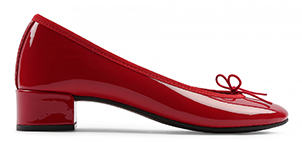 Concevoir et graduer la première de propreté d’un escarpin à talon plat en respectant le cahier des charges et le systèmes de pointure de la forme et ses spécificités.Méthodologie Développer les lignes de la première de propreté en respectant le cahier des charges.Préparer la ligne de carre en positionnant les repères de construction.Couper la ligne de carre en fonction des contraintes de conception.Dessiner les lignes de la première à l’aide de la fonction « marge variable » en respectant les valeurs du cahier des charges.Configurer une règle de graduation conforme au système de pointure de la forme proposée en toutes tailles. Créer la (ou les) règle de regroupement adaptée au cahier des charges.Positionner le centre de graduation principal et appliquer les relations aux entités nécessaires.Graduer les pièces du dessus et les pièces du semelage ;  Contrôler la graduation et effectuer les modifications éventuelles.Appliquer les codes pointure et intégrer les au contour.Enregistrer et sauvegarder les fichiers.Cahier des chargesSérie : pointure point français du 35 au 41 sans demi-pointure  (règle de base TP par pointure).Graduation : Toutes les pointures de la série.Talon : 3 tailles de talon - longueur de talon égale à ¼ de LF (longueur de forme)Fichier ressource : Julia.CDBX   - pointure 38Série  - groupes  : 	35 – 36   	37 – 38  	39 – 40 - 41En vert pointure de référence du groupe.CompétencesSavoirsC1.513 - Extraire et concevoir tous ses éléments constitutifs du modèle (gabarits) en vue de leur exploitation industrielle, notamment pour la découpe numérique.S4.1 ; S5.1 ; S5.2C1.511 - Développer numériquement le plan d’un modèle.Utiliser les fonctionnalités d’un logiciel 2D et/ou 3D dans le but d’optimiser la démarche de développement de plan.S3 & S4C1.512 - Archiver le plan du modèle et les documents associés en vue de son exploitation.S6.6C2.2 : Concevoir et effectuer la graduation numérique du modèle (pour la chaussure)E41E42E43E5E6Ressources matérielsRessources documentaires et numériquesLogiciel de CAO 2DMoodle Le chaussantMoodle les systèmes de pointuresMéthodologie graduation.pdf